令和3年6月23日関東バドミントン連盟各都県協会・所属連盟関東各都県教職員バドミントン連盟　事務局　　各位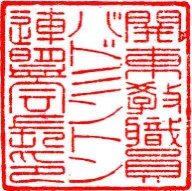 　　　　　　　　　　　　　　　　　　　　　　関東教職員バドミントン連盟　　　　　　　　　　　　　　　　　　　　　　　　　　会長　　稲石一雄第10回関東教職員バドミントン選手権大会の延期について謹啓　平素より本連盟の活動にご協力いただきありがとうございます。さて、東京都は緊急事態宣言が解除され、7月11日までのまん延防止等重点措置に移行しました。しかし、感染防止のための人流抑制には相変わらず注力しなければいけません。神奈川県座間市はまん延防止等重点措置が7月11日まで継続されることになりました。これにより、引き続き生活に必要な場合を除く都県境をまたいでの移動は自粛するよう要望されています。感染者数もあまり減少しない状況です。大会開催予定日の7月11日は学期末ということもあり、教職員が集まって感染等があった場合の影響は計り知れません。会場校にも多大なご迷惑をおかけすることになります。大会を実施した場合の感染リスクは極力避けることが望ましいと考えます。よって第10回大会（7月11日）を延期することといたしました。このことにつきまして、関東バドミントン連盟にも了承をしていただきました。関係各位にはご迷惑をおかけしますが、ご理解賜りますようお願い申し上げます。事後の対策としては、12月を開催時期として模索してまいります。準備が出来次第ご連絡申し上げますので、しばらくお待ちください。なお、開催地の神奈川県の皆様には多大なご負担をおかけしますが、よろしくお願い申し上げます。謹白事務連絡①今回の申し込みは白紙に戻します。次回の申し込みの際は、メンバーチェンジが可能です。②納入された参加費はお返しします。